		В целях приведения правового акта Федоровского сельского поселения в соответствие с действующим законодательством, Администрация Федоровского сельского поселения п о с т а н о в л я е т:1. Внести в постановление Администрации Федоровского сельского поселения от 13.10.2015 № 91 «О порядке формирования муниципального задания на оказание муниципальных услуг (выполнение работ) в отношении муниципальных учреждений Федоровского сельского поселения и финансового обеспечения выполнения муниципального задания» изменения согласно приложению. 2. Настоящее постановление вступает в силу со дня его официального опубликования и применяется к правоотношениям, возникшим начиная с формирования муниципального задания на 2019 год и на плановый период 2020 и 2021 годов.3. Контроль за выполнением постановления оставляю за собой.ВРИО главы АдминистрацииФедоровского сельского поселения			            	Л.Н.ЖелезнякПриложение к постановлению АдминистрацииФедоровского сельского поселенияот   05.10.2018 № 114ИЗМЕНЕНИЯ,вносимые в постановление Администрации Федоровского сельского поселения от 13.10.2015 № 91 «О порядке формирования муниципального задания на оказание муниципальных услуг (выполнение работ) в отношении муниципальных учреждений Федоровского сельского поселения и финансового обеспечения выполнения муниципального задания»1.В подпункте 4.4 пункта 4 слово «девятнадцатым» заменить словами «двадцать седьмым».2.В приложении №1:2.1. В абзаце первом пункта 2.4 раздела 2 слово «утверждения» заменить словом «доведения».2.2. В разделе 3:2.2.1. Пункт 3.6 изложить в редакции:«3.6. При определении базового норматива затрат, указанных в пункте 3.7 настоящего Положения, применяются нормы материальных, технических и трудовых ресурсов, используемых для оказания муниципальной услуги, установленные нормативными правовыми актами Российской Федерации (в том числе правовыми актами федеральных органов исполнительной власти, осуществляющих функции по выработке государственной политики и нормативно-правовому регулированию в установленной сфере деятельности), Ростовской области и Федоровского сельского поселения, а также межгосударственными, национальными (государственными) стандартами Российской Федерации, строительными нормами и правилами, санитарными нормами и правилами, стандартами, порядками и регламентами оказания муниципальных услуг в установленной сфере (далее – стандарты услуги).Затраты, указанные в пункте 3.8 настоящего Положения, устанавливаются по видам указанных затрат исходя из нормативов их потребления, определяемых на основании стандартов услуги, или на основе усреднения показателей деятельности муниципального учреждения, которое имеет минимальный объем указанных затрат на  оказание единицы муниципальной услуги в установленной сфере деятельности при выполнении требований к качеству оказания муниципальной услуги в установленной сфере (далее – Метод наиболее эффективного учреждения), или на основе медианного значения по муниципальным учреждениям, оказывающим муниципальную услугу в установленной сфере деятельности, в соответствии с общими требованиями.». 2.2.2. Абзац двадцать седьмой пункта 3.16 изложить в редакции:«При определении нормативных затрат на выполненные работы применяются показатели материальных, технических и трудовых ресурсов, используемых для выполнения работы, по видам затрат исходя из нормативов их потребления, установленных нормативными правовыми актами Российской Федерации, Ростовской области, Федоровского сельского поселения, а также межгосударственными, национальными (государственными) стандартами Российской Федерации, строительными нормами и правилами, санитарными нормами и правилами, стандартами, порядками, регламентами и паспортами выполнения работ в установленной сфере, или на основе усреднения показателей деятельности муниципального учреждения, которое имеет минимальный объем указанных затрат на выполнение работы в установленной сфере, или на основе медианного значения по муниципальным учреждениям, выполняющим работу в установленной сфере деятельности, в порядке, предусмотренном пунктом 3.15 настоящего Положения.».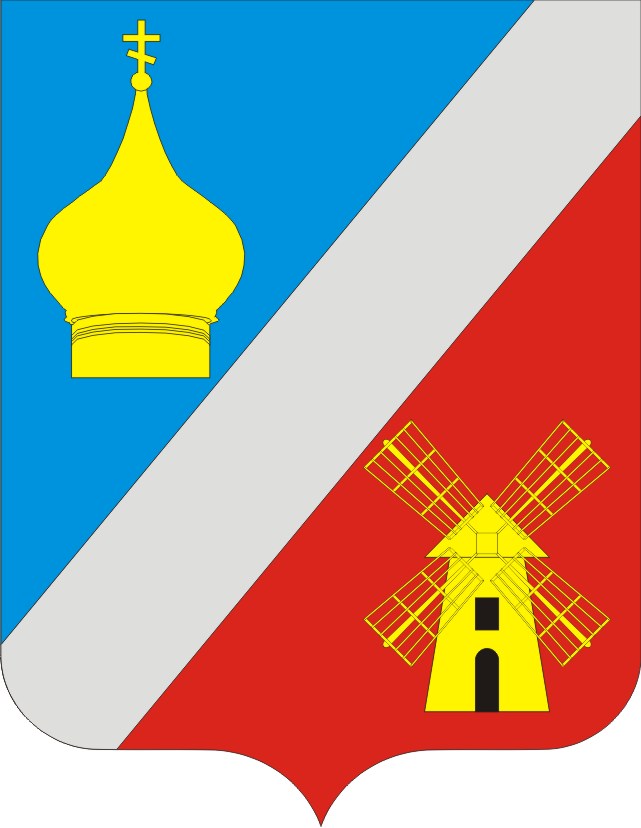 АДМИНИСТРАЦИЯФедоровского сельского поселенияНеклиновского района Федоровского сельского поселенияПОСТАНОВЛЕНИЕ«05» октября  2018г.    		           №  114                              c.ФедоровкаО внесении изменений в постановление Администрации Федоровского сельского поселения от 13.10.2015 № 91 «О порядке формирования муниципального задания на оказание муниципальных услуг (выполнение работ) в отношении муниципальных учреждений Федоровского сельского поселения и финансового обеспечения выполнения муниципального задания»